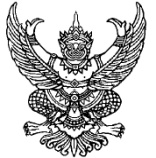 บันทึกข้อความส่วนราชการ  โรงเรียน กำแพงดินพิทยาคม   สำนักงานเขตพื้นที่การศึกษามัธยมศึกษา เขต 41ที่ ศธ ..............................................................................วันที่ 25  เดือน กรกฎาคม พ.ศ. 2560เรื่อง   ขออนุมัติยืมเงินงบประมาณ ตามโครงการพัฒนาครูรูปแบบครบวงจร ....................................................................................................................................................................................เรียน  ผู้อำนวยการสำนักงานเขตพื้นที่การศึกษามัธยมศึกษา  เขต 41		ข้าพเจ้า นางวัชรินทร์  ทิพย์กองลาศ  ตำแหน่ง ข้าราชการครู ระดับ คศ. 3 มีความประสงค์จะขอยืมเงินงบประมาณ ตามโครงการพัฒนาครูรูปแบบครบวงจร ของสำนักงานคณะกรรมการการศึกษาขั้นพื้นฐาน แผนงานพื้นฐานด้านการพัฒนาและเสริมสร้างศักยภาพคน ผลผลิตที่ 2    ผู้จบการศึกษาภาคบังคับ เพื่อเป็นค่าใช้จ่ายในการไปอบรมตามหลักสูตร   รหัสหลักสูตร 60008004 (รุ่น 11) หลักสูตรเทคนิคการทำวิจัยในชั้นเรียนภาษาอังกฤษ  ระหว่างวันที่ 19-20 สิงหาคม 2560 สถานที่อบรม คณะครุศาสตร์ มหาวิทยาลัยราชภัฏลำปาง  รายการดังต่อไปนี้		1. ค่าลงทะเบียน                                                   จำนวน       3,000     บาท		2. ค่าพาหนะ					จำนวน        -          บาท		3. ค่าเช่าที่พัก					จำนวน        -          บาท		4. ค่าเบี้ยเลี้ยง                                                      จำนวน        -           บาท		5. อื่น ๆ (ชดเชย ค่าน้ำมันเชื้อเพลิง)			จำนวน     2,000       บาท		   ( ห้าพันบาทถ้วน .)	                      รวมเป็นเงิน   5,000              บาทพร้อมนี้ได้แนบเอกสาร/หลักฐานประกอบการยืมเงินดังนี้สัญญายืมเงินจำนวน 2 ฉบับจริงเอกสารหลักฐานการลงทะเบียนพร้อมหลักสูตรของการฝึกอบรม บันทึกขออนุมัติไปเข้ารับการฝึกอบรมสำเนาหน้าสมุดบัญชีธนาคารกรุงไทยของผู้ยืมเงินในการยืมครั้งนี้ ข้าพเจ้าจะส่งชดใช้เงินยืมราชการ ภายใน (.../.....) ๑๕  วัน	                      จึงเรียนมาเพื่อโปรดพิจารณาอนุมัติ        ลงชื่อ...................................................................ผู้ยืม                 ลงชื่อ............................................................ ผอ.ร.ร. ผู้ยืม                    (นางวัชรินทร์  ทิพย์กองลาศ )                                              ( นายเชาวน์  มาเนียม )        ตำแหน่ง     ครู โรงเรียนกำแพงดินพิทยาคม                           ตำแหน่ง  ผู้อำนวยการโรงเรียนกำแพงดินพิทยาคม                              -----------------------------------------------------------------------------------------------------------------------------------------------------สำหรับเจ้าหน้าที่ สพม.41	เห็นควร   อนุมัติให้ยืมเงิน (.../....) เงินงบประมาณจำนวน............................................ บาท   (.............................................................................................................) ได้   	         ลงชื่อ...................................................................เจ้าหน้าที่           ลงชื่อ.............................................................. ผอ.กลุ่ม               (..................................................................)                            (...............................................................)       ความเห็นผู้บังคับบัญชา       ……….……………………….………………                                                     อนุมัติ                                                                                                     ไม่อนุมัติ     ลงชื่อ.............................................................รอง ผอ.สพม.41            ลงชื่อ............................................................ ผอ.สพม.41 (.......................................................)                                         (...........................................................)